Guideline for changing the background image in ZoomSelect «settings», right side button (marked in red)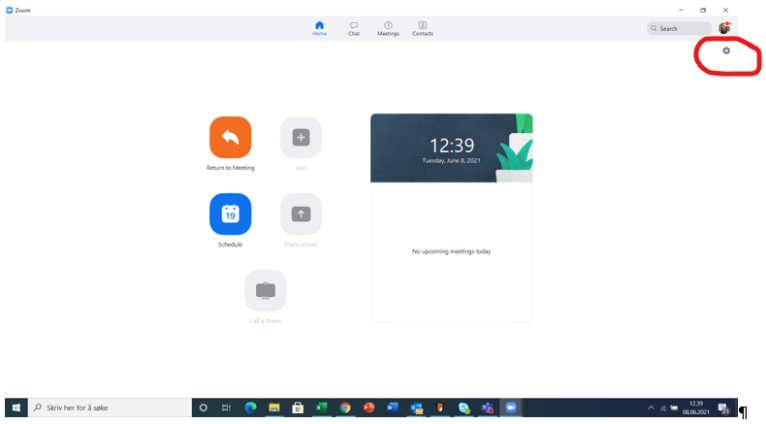 Choose «Background & Filters»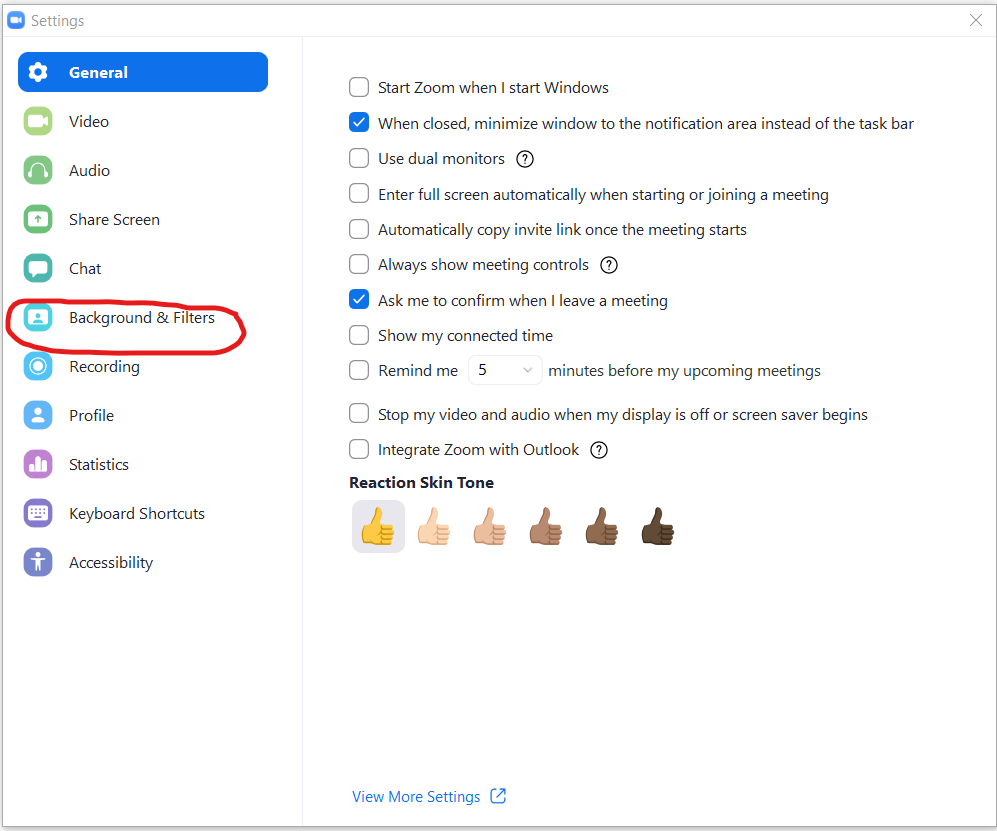 Select the pluss button «Add image or video”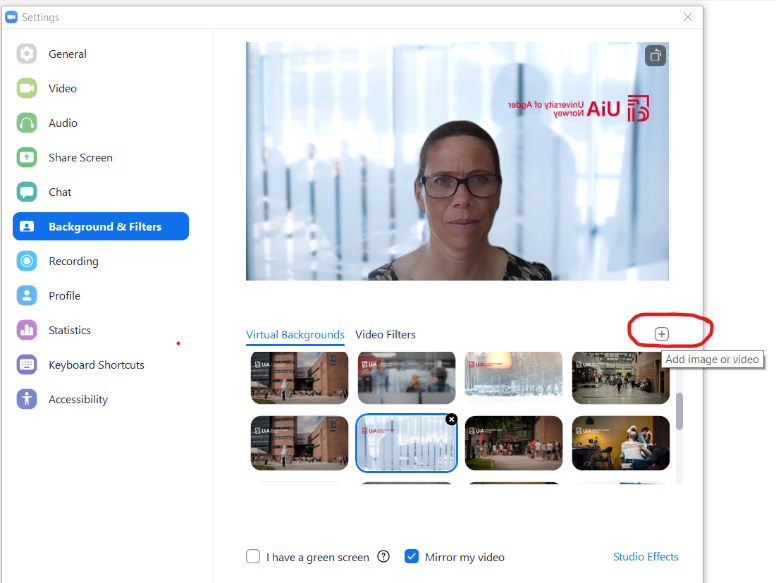 Find the image you want in your folder and select this one.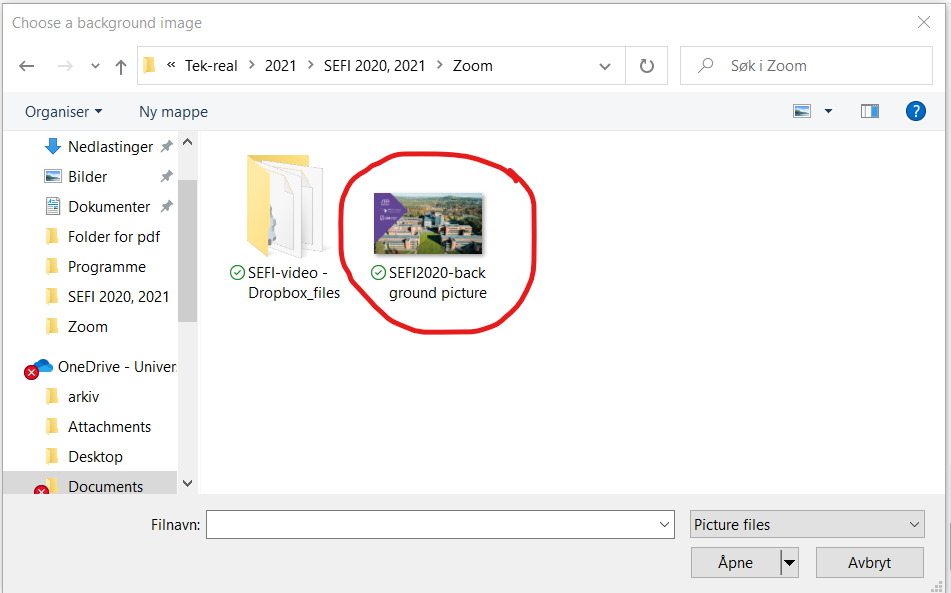 The image will put itself as the last image in the list of virtual backgrounds.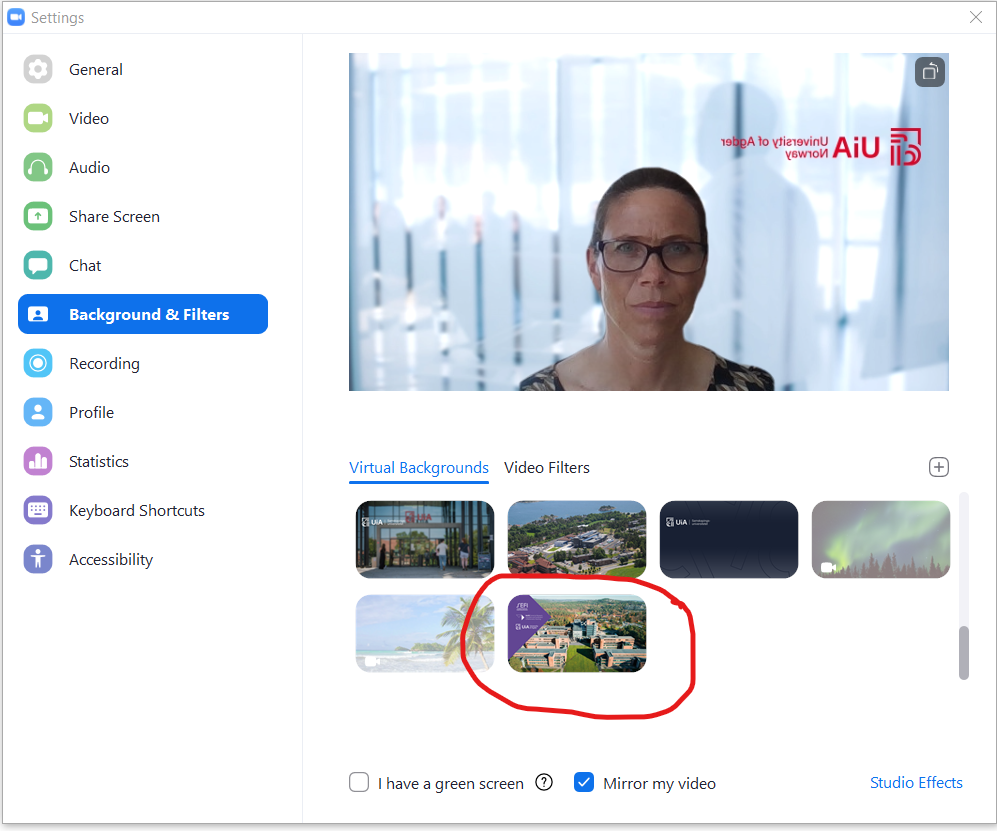 Select the image and check that the background is the one you want. Then close. The image will be visible when joining Zoom.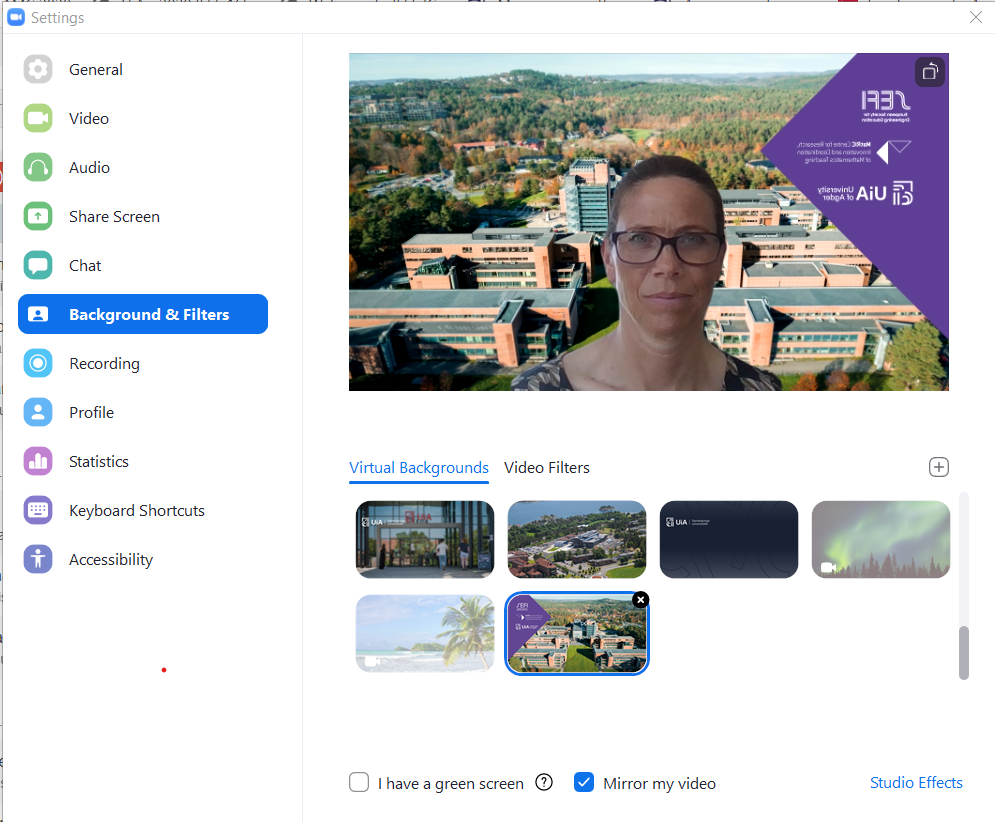 